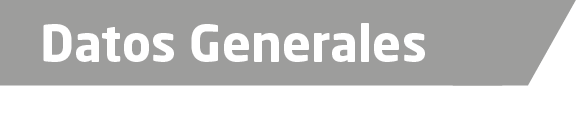 Nombre ARMANDO FABIAN GARCIAGrado de Escolaridad LICENCIADO EN DERECHOCédula Profesional (Licenciatura) 09155897Teléfono de Oficina 2888851214Correo Electrónico afabiang85@hotmail.comDatos GeneralesFormación Académica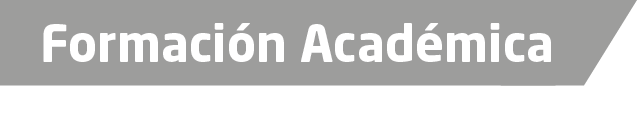 2005-2009Universidad del Golfo de México, campos Cosamaloapan, Veracruz.2010Diplomado de derecho administrativo en Universidad del Golfo de México, campos Cosamaloapan, Veracruz.Trayectoria Profesional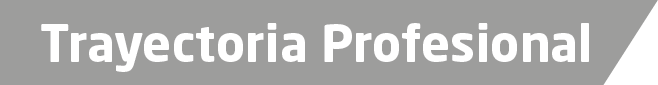 2007-2008Secretario de acuerdos habilitado en el juzgado Mixto Municipal, en Ixmatlahuacan, Ver.2008-2010procurador de la defensa del menor, La familia y el indígena en el DIF Municipal de Ixmatlahuacan, Veracruz.2010-2011Secretario de acuerdos habilitado del juzgado Mixto Municipal de Ixmatlahuacan, Veracruz.2014-2016Ministerio publico municipal en Tlacojalpan, Veracruz.2016 a la fechaFiscal tercero en la sub-unidad de procuración de justicia en Tres Valles, Veracruz.A de Conocimiento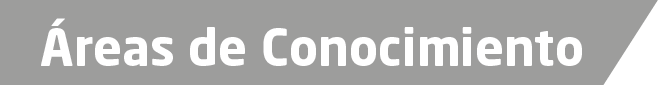 Derecho ConstitucionalDerecho AdministrativoDerecho CivilDerecho Penal